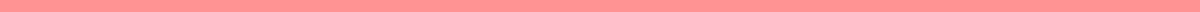 Discharge Summary For SurgeryPatient Name: Jane Doe
Patient ID: 1234567890
Admission Date: June 1, 2024
Discharge Date: June 5, 2024
Admitting Surgeon: Dr. Alan Grant
Discharge Surgeon: Dr. Alan Grant
Hospital Name: City General HospitalReason for Admission:
Scheduled cholecystectomy due to chronic cholecystitisHistory of Present Illness:
The patient presented with a history of recurrent right upper quadrant abdominal pain, diagnosed as chronic cholecystitis confirmed by ultrasound showing gallstones.Major Surgical or Invasive Procedure:
Laparoscopic cholecystectomy performed on June 2, 2024.Hospital Course:
The patient tolerated the procedure well without any intraoperative complications. Post-operative recovery included pain management, initiation of oral intake on postoperative day 1, and gradual mobilization. The patient's pain was controlled with IV acetaminophen and transitioned to oral pain relief.Condition at Discharge:
Stable – the patient is ambulating independently, with pain controlled by oral medication, and tolerating a regular diet.Medications on Discharge:Acetaminophen 500 mg every 6 hours as needed for painIbuprofen 400 mg every 8 hours as needed for painAllergies:
No known drug allergiesFollow-up Care:
Follow-up appointment with Dr. Alan Grant on June 12, 2024, at City General Hospital Surgical Clinic.Diet:
Resume normal diet as tolerated.Activity:
Avoid lifting objects heavier than 10 pounds for 4 weeks. Gradual increase in daily activities as tolerated.Instructions for Patient/Caregiver:Monitor the incision site for signs of infection (redness, swelling, discharge).Keep the incision dry and clean.Report any symptoms of fever, persistent pain, or nausea.Summary of Counseling Provided to Patient/Caregiver:
The patient and caregiver were educated about post-operative care, signs of complications, medication management, and the importance of follow-up visits.Copy to:Primary Care PhysicianOutpatient Surgical Team